NAŘÍZENÍ JIHOČESKÉHO KRAJEze dne 4. 5. 2022o vyhlášení přírodní památky Rašeliniště u Suchdola a o stanovení jejích bližších ochranných podmínekRada Jihočeského kraje vydává dne 4. 5. 2022 podle § 36 a § 77a odst. 2 zákona č. 114/1992 Sb., o ochraně přírody a krajiny, ve znění pozdějších předpisů, dále podle § 7 a § 59 odst. 1 písm. k) zákona č. 129/2000 Sb., o krajích, ve znění pozdějších předpisů, toto nařízení.Článek 1Vymezení přírodní památkyTímto nařízením se zřizuje přírodní památka Rašeliniště u Suchdola a stanovují se omezení ve využití jejího území.Přírodní památka se nachází ve správním obvodu obce s rozšířenou působností Jindřichův Hradec, v obvodu územní působnosti obcí Kunžak a Studená. Přírodní památka pásmo zahrnují část katastrálních území Suchdol u Kunžaku a Olšany u Dačic.Hranice přírodní památky se stanoví uzavřeným geometrickým obrazcem s přímými stranami, jehož vrcholy jsou určeny souřadnicemi systému jednotné trigonometrické sítě katastrální (dále jen „S-JTSK“). Seznam souřadnic v souřadnicovém systému S-JTSK jednotlivých vrcholů geometrického obrazce, je uveden v příloze č. 1 k tomuto nařízení.Ochranné pásmo přírodní památky Rašeliniště u Suchdola se nezřizuje.Grafické znázornění území přírodní památky Rašeliniště u Suchdola je zakresleno do katastrální mapy, která je přílohou č. 2 tohoto nařízení.Článek 2Soustava NATURA 2000Území přírodní památky Rašeliniště u Suchdola bylo zařazeno nařízením vlády č. 318/2013 Sb., kterým se stanoví národní seznam evropsky významných lokalit, ve znění pozdějších předpisů, mezi evropsky významné lokality (dále jen „EVL“) a tvoří EVL s názvem „Rašeliniště u Suchdola“, kód lokality CZ0314637.Článek 3Předmět ochranyZbytek komplexu vlhkých a rašelinných luk s výskytem vzácných a ohrožených druhů rostlin a živočichů.Článek 4Bližší ochranné podmínkyJen se souhlasem příslušného orgánu ochrany přírody lze na území přírodní památky:a) povolovat změny druhu pozemků nebo způsobů jejich využití, povolovat a provádět změny dokončených staveb nebo změny staveb před jejich dokončením, povolovat a provádět změny vodního režimu pozemků;b) zřizovat skládky jakýchkoli materiálů, s výjimkou krátkodobého uložení dřevní hmoty na lesních pozemcích;c) vyznačovat cyklistické trasy nebo trasy pro pěší;d) hnojit pozemky anebo používat chemické prostředky;e) vysazovat nebo vysévat rostliny anebo vypouštět živočichy;f) zřizovat přikrmovací zařízení nebo slaniska, přikrmovat zvěř mimo přikrmovací zařízení.Výše uvedené souhlasy se nevyžadují, pokud tyto činnosti vykonává přímo příslušný orgán ochrany přírody nebo jsou příslušným orgánem ochrany přírody požadovány v rámci realizace schváleného plánu péče nebo v rámci opatření ke zlepšení stavu prostředí přírodní památky.Článek 5Zrušující ustanoveníToto nařízení ruší příslušnou část vyhlášky Okresního národního výboru v Jindřichově Hradci, kterou se zřizuje chráněný přírodní výtvor Rašeliniště u Suchdola, ze dne 10. 12. 1987 s účinností ode dne 1. 1. 1988.Článek 6Obecná ustanoveníPorušení povinnosti stanovené tímto nařízením lze postihnout jako přestupek.Článek 7ÚčinnostToto nařízení nabývá účinnosti patnáctým dnem následujícím po dni vyhlášení ve Sbírce právních předpisů územních samosprávných celků a některých správních úřadů.      Mgr. František Talíř v. r.	           MUDr. Martin Kuba v. r.	  1. náměstek hejtmana	     hejtmanPříloha č. 1 k nařízení Jihočeského kraje dne 4. 5. 2022: seznam souřadnic v souřadnicovém systému S-JTSK jednotlivých vrcholů geometrického obrazce, kterými jsou stanoveny hranice přírodní památky Rašeliniště u Suchdola.Příloha č. 2 k nařízení Jihočeského kraje ze dne 4. 5. 2022: vymezení přírodní památky Rašeliniště u Suchdola na podkladu katastrální mapy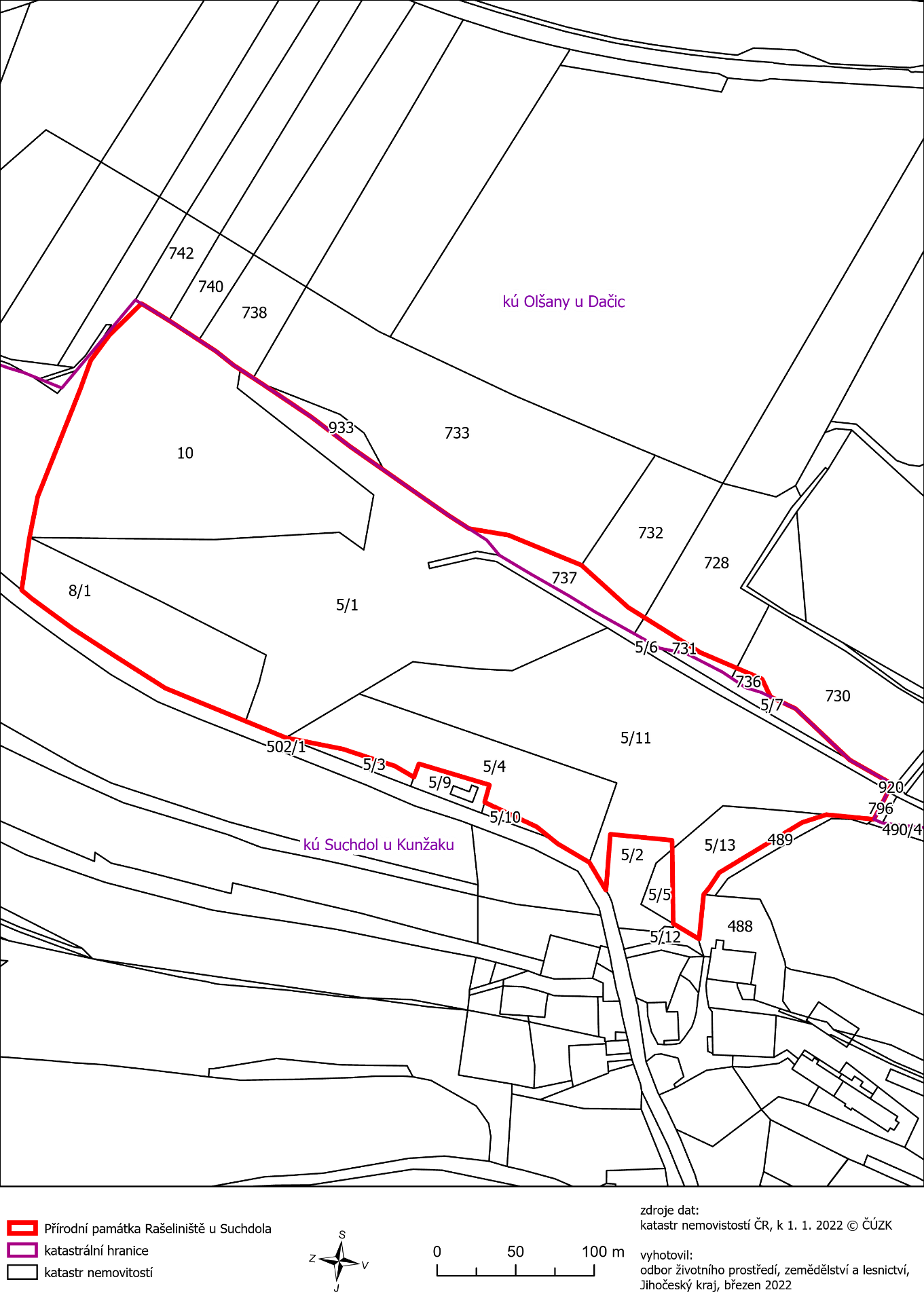 číslo bodusouřadnice – Y [m] souřadnice – X [m]pořadí bodu v obrazcizdroj souřadnic1698303,951156048,551výpočet2698276,881155980,232výpočet3698270,201155961,803výpočet4698258,511155945,984výpočet5698237,941155925,695výpočet6698235,361155927,226výpočet7698220,401155936,447výpočet8698218,881155937,388výpočet9698201,371155948,869výpočet10698190,341155956,0910výpočet11698179,301155964,8611výpočet12698175,021155967,6512výpočet13698166,801155973,0113výpočet14698161,471155976,4914výpočet15698129,691155997,9215výpočet16698105,221156016,5716výpočet17698083,421156031,8617výpočet18698077,761156035,8318výpočet19698059,691156048,4919výpočet20698042,321156060,5720výpočet21698033,121156066,4721výpočet22698029,481156068,8522výpočet23698004,351156073,0123výpočet24697957,971156092,1124výpočet25697928,291156118,9225výpočet26697917,911156125,4126výpočet27697882,401156147,6227výpočet28697859,191156157,5828výpočet29697843,051156164,5029výpočet30697837,641156175,8730výpočet31697821,691156183,4231výpočet32697787,241156216,0532výpočet33697760,201156231,3733výpočet34697762,531156235,6934výpočet35697771,881156253,8135výpočet36697802,141156250,8536výpočet37697817,471156255,8037výpočet38697870,311156287,7738výpočet39697876,621156297,3439výpočet40697880,211156301,6640výpočet41697883,081156330,0241výpočet42697899,581156320,1542výpočet43697900,211156272,9043výpočet44697900,291156267,1644výpočet45697939,581156263,3345výpočet46697942,361156298,9746výpočet47697952,961156281,2247výpočet48697973,121156269,3348výpočet49697986,381156258,6049výpočet50698019,561156242,9850výpočet51698016,491156231,9351výpočet52698061,381156218,5252výpočet53698064,531156227,0253výpočet54698076,761156219,8554výpočet55698092,251156214,8955výpočet56698109,731156209,1156výpočet57698146,051156201,8957výpočet58698171,651156191,3658výpočet59698222,651156170,4059výpočet60698253,351156150,8660výpočet61698281,421156132,6661výpočet62698307,501156113,5162výpočet63698314,151156107,9763výpočet64698309,151156074,3964výpočet